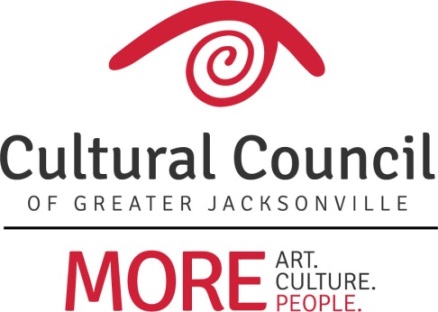 AGENDA - APPLICATION WORKSHOP – CSGP 2018-2019Wednesday, April 18, 2018, 10 a.m.-noon @ WJCTWelcome & Introductions  					Tony AllegrettiHousekeeping							Amy PalmerSign-in SheetOne packet of handouts per org (check name on front)Restrooms and water fountainApplication Form						Amy PalmerApplication deadline – Tuesday, June 19 (11:59 p.m.) onlineFoundant Link:  https://www.grantinterface.com/Common/LogOn.aspx?urlkey=culturalcouncilWhere to find application in Foundant – click “edit application”First:  read the guidelines and instructions; most questions answered thereNarrative Four narrative sections based on evaluation criteria from CSG ordinanceRelated scoring statements/scoring key (Q1, Q2, Q3, etc.)/evaluation formLength of responses10,000 characters (3 pages in Word)Tips:  Don’t have to include every single thing you doRespond to the points and provide some strong, specific examplesCommunity Impact – for returning organizations, use data and information submitted with Return on Investment (ROI) surveyDifference between programs and operations  Section Four (B) – no narrative; budget forms onlyNote any budget issues in Section Four (A) narrativeSupportsOne, distinct item per uploadProvide description for each supportWork-arounds for allowable MegabytesProvide links to YouTube or websiteCSGP ObjectivesOne objective per CSGP evaluation criterionWill report on objectives throughout grant period (Oct. 1, 2018-Sept. 30, 2019)Budget – FORMS A & BDetailed instructions in guidelines (starting page 19)Use Cultural Council’s FY (Oct. 1-Sept. 30)Use whole numbers onlyFORM A – overall agency operating budgetReturning grantees use same numbers for completed and current FY that were included with revised 2017-2018 budgets submitted in January 2018FY2014-15/2015-16/2016-17/2017-18Request amount based on three completed fiscal yearsCalculate at bottom of FORM AExceptions for first year applicants and requests capped at $500kDon’t include in-kind; can describe in-kind support in narrative to show community support for your organizationDon’t include capital expenses“Other” describeProposed 2018-2019 budget MUST balanceExplain deficits for past yearsFORM B – Use of CSGP award onlyBest to use fewest number of line items possible (easier to report and track)Use a distinct line item for each item; don’t lump items together (per Council Auditor)See allowable/non-allowable expenses (Guidelines, pages 20-21)Describe “program costs” and “other”Grant funds must be used in Duval CountyProvide 2017-2018 actual award amount and 2018-2019 request amount based on FORM A calculationBe sure to complete the formula at bottom of FORM BCertificationNew – electronic signature vs. formOtherCan review 2017-2018 CSGP applications at Cultural CouncilGrant Process						Amy PalmerApplicant timelineApplicants will receive more detailed information on remainder of process in July/AugustOn-sites with CSGP Committee A CSGP Committee member will be assigned to visit your organizationScheduling responsibility of applicant organizationWhat happens during the visitOn-site evaluation reportCSGP Committee member needs to have applicant fact check report prior to submission for review by other committee membersOn-site reports are due August 27 so please schedule visit accordinglyHearingsWednesday, Sept. 26 and Thursday, Sept. 27Schedule for each funding levelTwo applicant representatives state mission, provide updates, have opportunity to respond to any low scores and answer committee questionsFinal approval of awardsCC BOD meeting – Thursday, Oct. 18Process evaluation – online survey2018-2019 last year of three years holding steady on process2018-2019 Compliance Contracts, workshop for grantees, etc.Misc.							Tony Allegretti, Amy PalmerDemographic meetings with Tony required; contact Chelsey to schedule CSGP Committee UpdateReturning membersFilling openings now – one board member and two community repsCSGP Committee meetings are public (see timeline)Program visits/comp ticketsInvite committee members directly for free eventsPlease notify CC about comp tickets so usage/value can be trackedOver $100 per committee member per org per year requires gift disclosureAdvocacy updatesQuestions?Read guidelines and instructionsAlways check CSGP “Member’s Only” Section for up-to-date informationPassword no longer requiredVideo tutorial(s) posted hereContact staffAmy Palmer (apalmer@culturalcouncil.org; (904) 358-3600 x14)Chelsey Cain (chelsey@culturalcouncil.org; (904) 358-3600 x19)